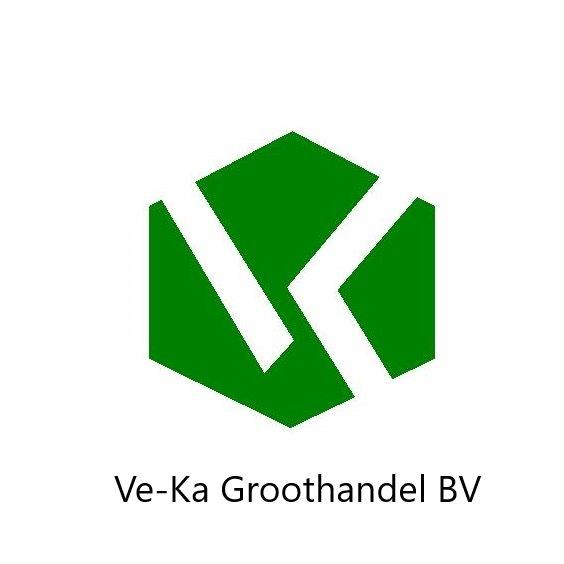 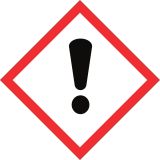                               gevaar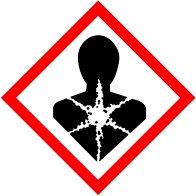 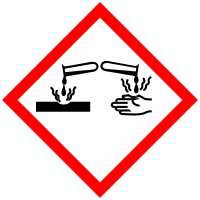 Cas nr. 65997-18-4EC nr. 266-047-6Fritte -1005 loodbisilicaatH-303+H332 Schadelijk bij inslikken en inademenH-351 kan kanker veroorzakenP360 kan de vruchtbaarheid of het ongeboren kind schadenH-362 kan schadelijk zijn via borstvoeding.H-372 veroorzaak schade aan organen bij langdurige of herhaalde blootstellingH400 zeer giftig voor in het water levende organismen.H-410 zeer giftig    voor in het water levende organismen met langdurige gevolgenH-201 alvorens te gebruiken de speciale aanwijzing raadplegenH-260 stof/rook/gas/nevel/damp/ spuitnevel niet inademen.P 263 Bij zwangerschap of borstvoeding aanraking vermijden.P308 P313 Na (mogelijke) blootstelling een arts raadplegen P391 gelekte gemorste stof opruimen.P 501 de inhoud van de verpakking verwerken volgens de plaatselijke/regionale/nationale/internationale voorschriftenVe-ka groothandel /industrieweg 7a /6621 BD Dreumel 0487571667